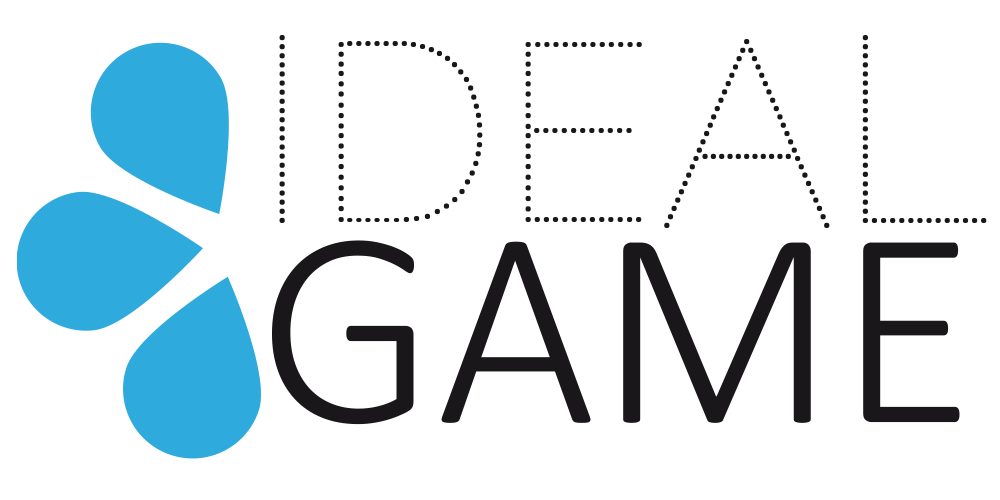 IDEAL-GAMEÎmbunătățirea didacticii, educației și învățării 
în învățământul superior cu ajutorul Online Serious Game CreatorArticol online 3 (DE)Sebastian KoppiusTitlul proiectului:	Îmbunătățirea didacticii, educației și învățării 	în învățământul superior cu ajutorul Online Serious Game CreatorAcronim:	IDEAL-GAMENumăr de referință:	2020-1-DE01-KA203-005682Parteneri de proiect:	P1Universitatea 	Paderborn (UPB), DE
			P2Ingenious 	Knowledge GmbH (IK), DE
			P3	Universitatea din Pitești (UPIT), RO
			P4	Wyzsza Szkola Ekonomii i Innowacji w Lublinie (WSEI), PL
			P5Universitatea 	din Dundee (UoD), UK
			P6	Universidad a Distancia de Madrid SA (UDIMA), ESMarea varietate de mini-jocuri serioase de la Online Serious Game Creator- IDEAL-GAME -"Variat, simplu, dar complex!" Opt tipuri diferite de mini-jocuri serioase au fost dezvoltate în comun în cadrul proiectului Erasmus+ IDEAL-GAME Improving didactics, education and learning in higher education with the Online Serious Game Creator (2020-1-DE01-KA203-005682). În ultimele 24 de luni, consorțiul de proiect format din 6 parteneri din 5 țări diferite a proiectat IDEAL-GAME Creator (https://idealgame.eduproject.eu/) cu o varietate de mini-jocuri serioase cu aplicabilitate universală.Prezentarea jocurilor mini-jocuri serioase individualeUrmătoarele jocuri au fost concepute în cadrul proiectului IDEAL-GAME și au fost testate de mai multe ori în învățământul superior din țările europene. Ploaie de cuvinteColectează cuvinteMemorieConstruiește o mireasăJoc de conversațieJoc de întrebări și răspunsuriExplorați campusulJoc de macaraPloaie de cuvinteRaining Words este un joc de potrivire. Sunt create categorii și cuvinte asociate. Categoriile sunt reprezentate sub forma unor cărți. Cuvintele cad de sus în jos. În timpul jocului, jucătorii trebuie să potrivească termenii care cad cu cărțile din categoria de jos.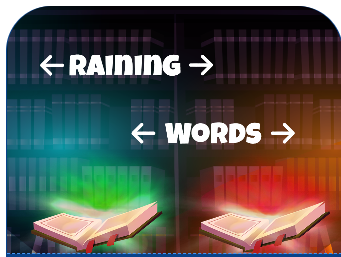 Colectează cuvinteCollect Words este un joc de potrivire. Aici, se creează o categorie împreună cu termeni asociați și neasociați. Categoria este reprezentată ca o carte care poate fi mutată de jucători. Termenii corecți și incorecți cad de sus în jos. Jucătorii trebuie să decidă care termeni aparțin categoriei (cărții) și care nu aparțin.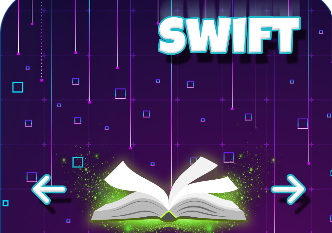 MemorieÎn jocul de memorie, trebuie găsiți termenii potriviți. Pe o foaie acoperită de cărți care conține mai mulți termeni, jucătorii trebuie să întoarcă cărțile una după alta și să găsească perechile corecte de termeni. O pereche poate fi formată din doi până la patru termeni.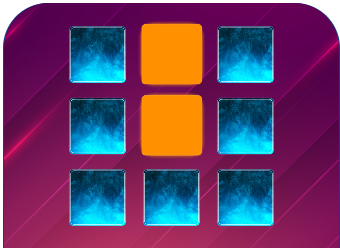 Construiți un podJocul "Construiește un pod" constă în construirea unui pod folosind termeni. Scopul este de a folosi termenii pentru a reprezenta un proces și astfel să construiți un pod. Jucătorii trebuie să pună termenii în ordinea corectă pentru a putea construi un pod.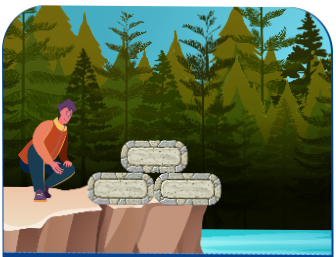 Joc de conversațieJocul conversației constă în alegerea unui răspuns corect din două răspunsuri posibile. Pentru aceasta, se creează o afirmație sau o întrebare și două răspunsuri posibile. Dacă este ales răspunsul corect, jucătorii primesc o nouă întrebare/ enunț și trebuie să aleagă din nou între două răspunsuri.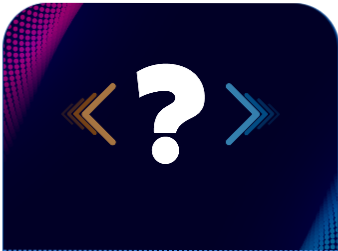 Joc de întrebări și răspunsuriJocul constă în alegerea unui răspuns corect din patru răspunsuri posibile. Se creează o întrebare și patru răspunsuri posibile. Jucătorii trebuie să aleagă răspunsul corect.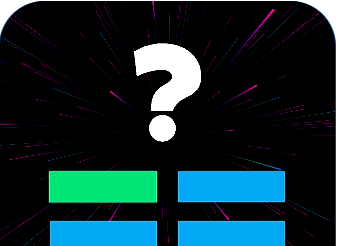 Explorați campusulJocul de explorare oferă posibilitatea de a face misiuni pe imagini. Se selectează o imagine și posibile locuri sau obiecte, iar jucătorii trebuie să le numească corect.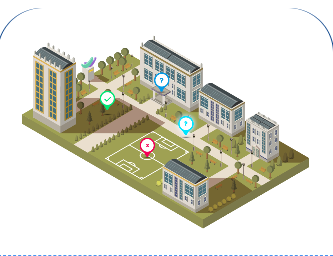 Joc de macaraJocul Crane Game oferă posibilitatea de a aranja corect textele. Pentru aceasta, extrase din texte sunt afișate sub forma unor containere care trebuie așezate în ordinea corectă pe un cargobot pentru a produce textul corect. Jucătorii trebuie să selecteze secțiunile de text în ordinea corectă pe cargobot. În cele din urmă, rezultatul este un text.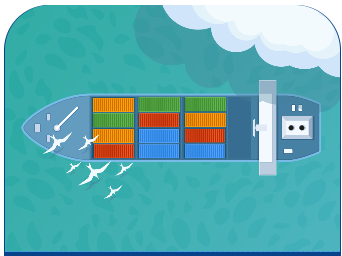 Cum puteți intra în contact cu IDEAL-GAME?Vizitați site-ul nostru la https://ideal-game.eduproject.eu/ sau contactați direct partenerul de proiect din țara dumneavoastră de origine!